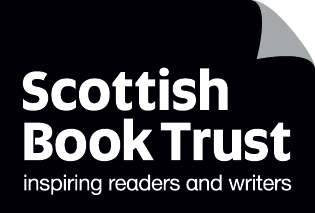 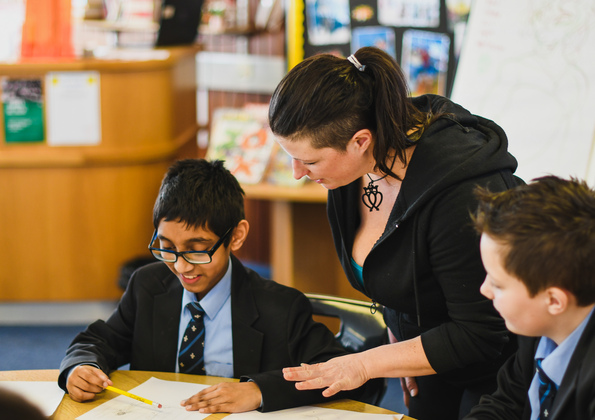 Creative writing planning and evaluation toolkitA self-evaluation toolkit to support school improvement and embed creative writing into school lifeAligned to How Good is Our School 4Resource created by Scottish Book Trust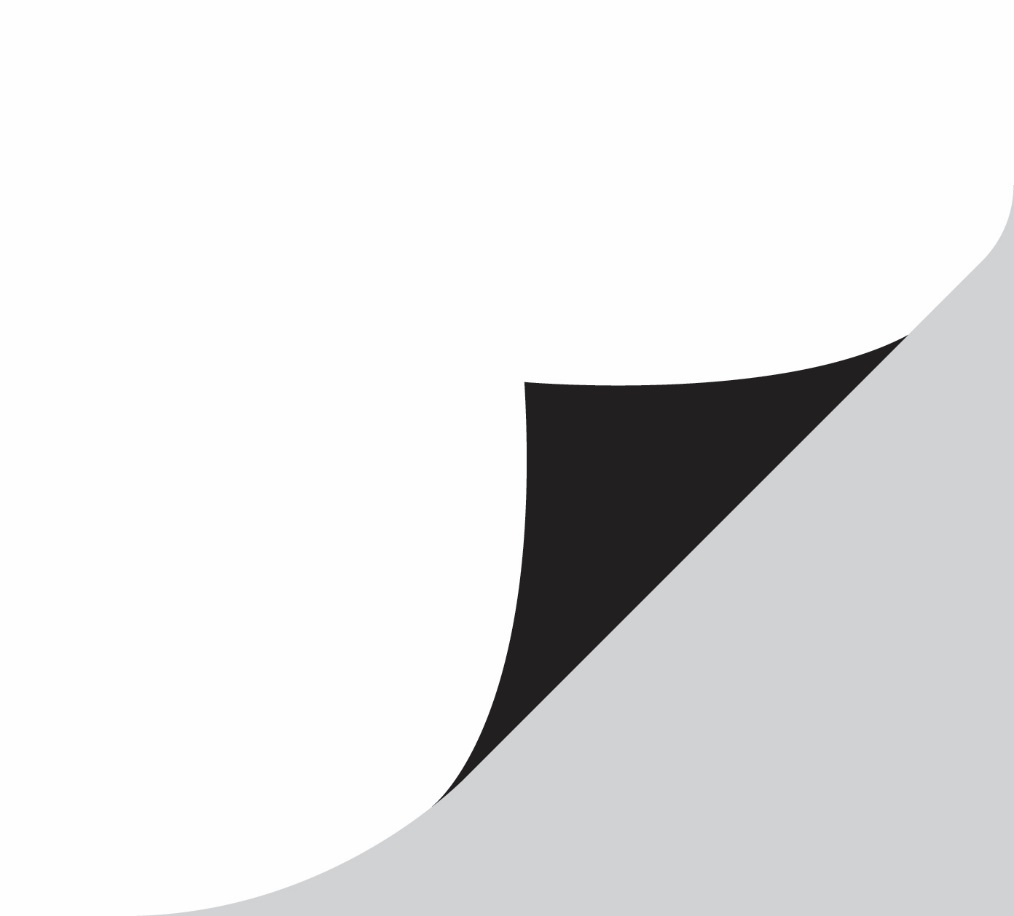 scottishbooktrust.com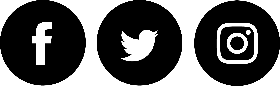 Scottish Book Trust is a registered company (SC184248)and a Scottish charity (SC027669).ContentsHow does it work?	21.2 – Leadership of learning	31.3 – Leadership of change	41.5 – Management of resources to promote equity	52.2 – Curriculum	62.3 – Learning, teaching and assessment	72.5 – Family learning	82.7 – Partnerships	93.2 – Raising attainment and achievement	10There are many benefits of creative writing, including improvements in health and wellbeing, positive destinations, and attainment across the curriculum through improved literacy skills. This toolkit has been designed to support schools looking to meaningful embed creative writing into their school environment. Its aim is to be useful for practitioners, and flexible to individual school aims.  How does it work?The quality indicators (QIs) chosen are those agreed to be most relevant to creative writing. However, activities will often link to additional QIs from HGIOS? 4.Challenge questions can be used by individual practitioners, but will lead to more meaningful reflection when used by groups of learners, staff, partners and other stakeholders to support a shared understanding of strengths and next steps.Examples have been included of activities you undertake to that support that QI and how practitioners might address the challenge questions. However, practitioners have choice over their activities and this is not a checklist. Rather, it’s a starting point for you school creative writing journey. 1.2 – Leadership of learning1.3 – Leadership of change1.5 – Management of resources to promote equity2.2 – Curriculum2.3 – Learning, teaching and assessment2.5 – Family learning2.7 – Partnerships3.2 – Raising attainment and achievementChallenge questions:Are learners given the opportunity to lead creative writing initiatives?Do staff role model creative writing?How can staff develop their skills and knowledge for supporting creative writing?Examples of actions to support this QI:Encourage learners to run clubs or groupsEncourage learners to chair author events / ask authors questions Create opportunities for learners to organise and programme events Join in during creative writing sessionsJoin in during author visitsTalk about your own writing, modelling reflection and the giving and receiving of feedback Develop your own creative writing skills through CLPL etc.Invite members of the community in to talk about how they use writing in their lives / jobsUndertake regular CLPL around teaching creative writingAccess high-quality resources on how to teach creative writingBe able to signpost colleagues and learners to relevant support and materialsResources:Scottish Book Trust CLPL offer: scottishbooktrust.com/learning-and-resources/clpl-for-learning-professionals Explore high-quality resources on supporting and embedding creative writing: scottishbooktrust.com/learning-and-resources/creative-writing-for-schools Resources:Scottish Book Trust CLPL offer: scottishbooktrust.com/learning-and-resources/clpl-for-learning-professionals Explore high-quality resources on supporting and embedding creative writing: scottishbooktrust.com/learning-and-resources/creative-writing-for-schools Challenge questions:Is creative writing valued and prioritised in school?Are learners given the opportunity to take part in local or national creative writing initiatives? How does the physical school environment highlight and support creative writing?Examples of actions to support this QI:Include creative writing in improvement planningEnsure buy in from SMT and whole staff groupAllocate budget for creative writing resources and opportunitiesPay the authors you work with per SBT guidelinesTake part in sharing initiatives (e.g. sharing work on social media etc.)Take part in competitions (e.g. 50 Word Fiction)Take part in author events out with the school (e.g. Authors Live, festival events)Encourage learners' to take part in development opportunities (e.g. StoryCon)Create displays of learners' work, writing prompts, free writing walls Provide comfortable and appealing writing areasIf possible, make writing visible in the community through displays or use of community spacesResources:Find out more about 50 Word Fiction: scottishbooktrust.com/50-word-fiction Using 50 Word Fiction to support creative writing: scottishbooktrust.com/learning-resources/using-50-word-fiction-to-support-creative-writing-in-schoolExplore Authors Live: scottishbooktrust.com/authors-live-on-demandFind out about StoryCon and other opportunities for young writers: scottishbooktrust.com/writing-and-authors/young-writers Resources:Find out more about 50 Word Fiction: scottishbooktrust.com/50-word-fiction Using 50 Word Fiction to support creative writing: scottishbooktrust.com/learning-resources/using-50-word-fiction-to-support-creative-writing-in-schoolExplore Authors Live: scottishbooktrust.com/authors-live-on-demandFind out about StoryCon and other opportunities for young writers: scottishbooktrust.com/writing-and-authors/young-writers Challenge questions:Do you provide a range of resources to support creative writing?Examples of actions to support this QI:Provide a choice of appealing writing materials (e.g. journals / notepads, stationery, iPads / computers / phones / recording devices) Provide a range of prompt materials (e.g. visuals, everyday objects, story cubes, doodle-a-day, 364 Things etc., fun worksheets, story sticks, poetry stones)Provide a variety of high-quality texts in different genres / formats (e.g. storytelling, graphic novels, epistolary texts, non-fiction, prose, poetry, scripts, performance, spoken word, film, illustration, computer games, board games)Ensure resources reflect the range of learners' interests, identities and circumstancesResources:Use a reading culture to help provide high-quality texts: scottishbooktrust.com/learning-resources/create-a-reading-culture-get-your-school-reading Provide a range of prompts such as poetry stones: scottishbooktrust.com/learning-resources/how-to-make-poetry-stones Provide a range of prompts such as story sticks: scottishbooktrust.com/learning-resources/how-to-make-story-sticks Provide thoughtful prompts, such as historical items or objects to inspire creative writing: scottishbooktrust.com/articles/use-objects-to-inspire-historical-fiction-writing Resources:Use a reading culture to help provide high-quality texts: scottishbooktrust.com/learning-resources/create-a-reading-culture-get-your-school-reading Provide a range of prompts such as poetry stones: scottishbooktrust.com/learning-resources/how-to-make-poetry-stones Provide a range of prompts such as story sticks: scottishbooktrust.com/learning-resources/how-to-make-story-sticks Provide thoughtful prompts, such as historical items or objects to inspire creative writing: scottishbooktrust.com/articles/use-objects-to-inspire-historical-fiction-writing Challenge questions:Do learners have regular time to write creatively?Examples of actions to support this QI:Integrate regular and planned creative writing into all subjectsAllocate time for 'free writing' – at least once a week across the whole school Create mechanisms that allow learners to capture ideas as and when Embed creative writing in Broad General Education lessonsProvide opportunities across subjects for creative writing (e.g. creative responses to topics such as climate, history, geography)Resources:Explore our resources to plan integrating creative writing across all subjects: scottishbooktrust.com/learning-and-resources/creative-writing-for-schoolsUse our resources to support creative writing in class: scottishbooktrust.com/learning-resources/creative-writing-activities-for-upper-primary   Resources:Explore our resources to plan integrating creative writing across all subjects: scottishbooktrust.com/learning-and-resources/creative-writing-for-schoolsUse our resources to support creative writing in class: scottishbooktrust.com/learning-resources/creative-writing-activities-for-upper-primary   Challenge questions:How are learners supported to find their own creative voices?Do learners have opportunities to share their creative writing work?How are learners supported to create social networks around creative writing?How do learners learn about and access to authors?Examples of actions to support this QI:Avoid being overly prescriptive when setting creative writing tasksEncourage learners to write about things that interest them / they have knowledge ofEncourage learners to write in their own / native languageEncourage 'messiness', do not focus on technical correctnessEnsure staff can recommend reading relevant to learners' interests / experiencesAllocate time for learners to talk to each other about their writing informallyOffer more formal opportunities, such as paired writing etc.Offer opportunities to read work aloud, managed sensitivelyOffer opportunities to share work with others via events, displays, publications, social media etc.Encourage effective, sensitive peer review Offer interest-based clubs / groups (e.g. manga club, comic con, free writing club, digital storytelling)Hold special events with the wider school (e.g. a poetry slam)Research an author's life as a project and make a displayWatch Authors LiveInvite authors into school through Live Literature or other schemesAttend festival events if possibleWork on a longer-term project with an author if possibleAppoint a writer-in-residence if possibleResources:Use our resources to support creative writing in class: scottishbooktrust.com/learning-resources/creative-writing-activities-for-upper-primary   Apply for a Live Literature author event: scottishbooktrust.com/writing-and-authors/live-literature  Resources:Use our resources to support creative writing in class: scottishbooktrust.com/learning-resources/creative-writing-activities-for-upper-primary   Apply for a Live Literature author event: scottishbooktrust.com/writing-and-authors/live-literature  Challenge questions:How is the profile of creative writing being raised with families?Examples of actions to support this QI:Share creative work with families (e.g. events, displays, take home 'books', parent nights)Invite families to author visitsEncourage families to write / create stories together through providing or signposting resources (e.g. story dice, notebook, Authors Live)Encourage families to act as writing role modelsResources:Explore Authors Live: scottishbooktrust.com/authors-live-on-demand Print pages from our transition notebook to encourage writing together at home: scottishbooktrust.com/learning-resources/my-transition-journal Create story cubes for families to share: scottishbooktrust.com/learning-resources/make-your-own-story-cube   Resources:Explore Authors Live: scottishbooktrust.com/authors-live-on-demand Print pages from our transition notebook to encourage writing together at home: scottishbooktrust.com/learning-resources/my-transition-journal Create story cubes for families to share: scottishbooktrust.com/learning-resources/make-your-own-story-cube   Challenge questions:Could you form partnerships to strengthen your creative writing offer?Examples of actions to support this QI:Involve community partners in creative writing projectsBuild partnerships with local and national agencies to support creative writing (e.g. Super Power Agency, Scottish Youth Poetry Slam)Work with a local practitioner on a creative writing projectCollaborate with your local library to showcase creative writing in the communityShare creative writing with local groups (e.g. local care home, primary schools, secondary schools)Create a ‘story chain’ with a local school Resources:Run an intergenerational writing project: scottishbooktrust.com/learning-resources/how-to-run-an-intergenerational-writing-projectWork with pupils to create picture books for the local community: scottishbooktrust.com/learning-resources/creating-a-picture-book-in-class Resources:Run an intergenerational writing project: scottishbooktrust.com/learning-resources/how-to-run-an-intergenerational-writing-projectWork with pupils to create picture books for the local community: scottishbooktrust.com/learning-resources/creating-a-picture-book-in-class Challenge questions:How is learners' progress and achievements in creative writing recognised and celebrated?Examples of actions to support this QI:Celebrate learners' writing achievements (eg. displays, assemblies, certificates, prizes, opportunities to showcase, publications such as school anthologies, school communications such as social media and newsletters)Showcase a Writer of the Week/Month in schoolLink in with national themed days (e.g. National Poetry Day) and showcase creative writing as a schoolResources:Celebrate writing achievements in the same way reading is celebrated: scottishbooktrust.com/learning-resources/create-a-reading-culture-get-your-school-reading Resources:Celebrate writing achievements in the same way reading is celebrated: scottishbooktrust.com/learning-resources/create-a-reading-culture-get-your-school-reading 